1 декабря — Всемирный день борьбы со СПИДом.  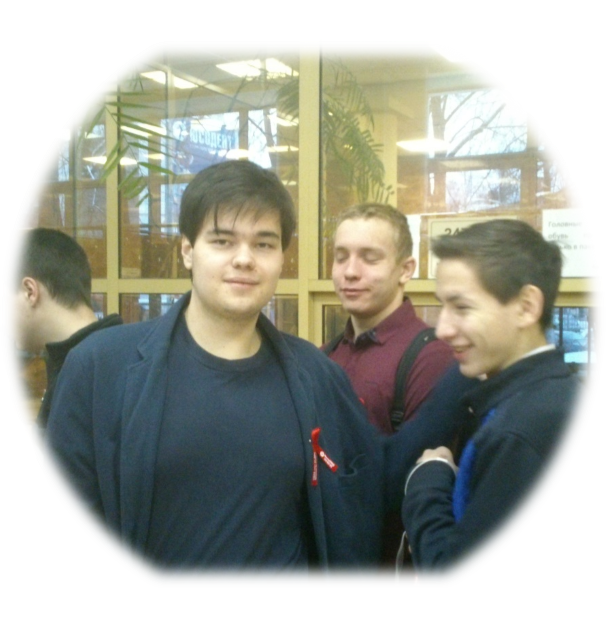 В рамках этого дня в прошел традиционный «День донора».  Сотни ярославских студентов выстроились в очередь, чтобы сдать кровь и тем самым помочь больным людям. Среди них были и 43 наших студента. Однако сначала — тщательный медосмотр, пробная сдача крови из пальца и крепкий сладкий чай.  Только после этих процедур разрешен допуск в лабораторию. В составе выездной бригады — пять операционных медсестер. 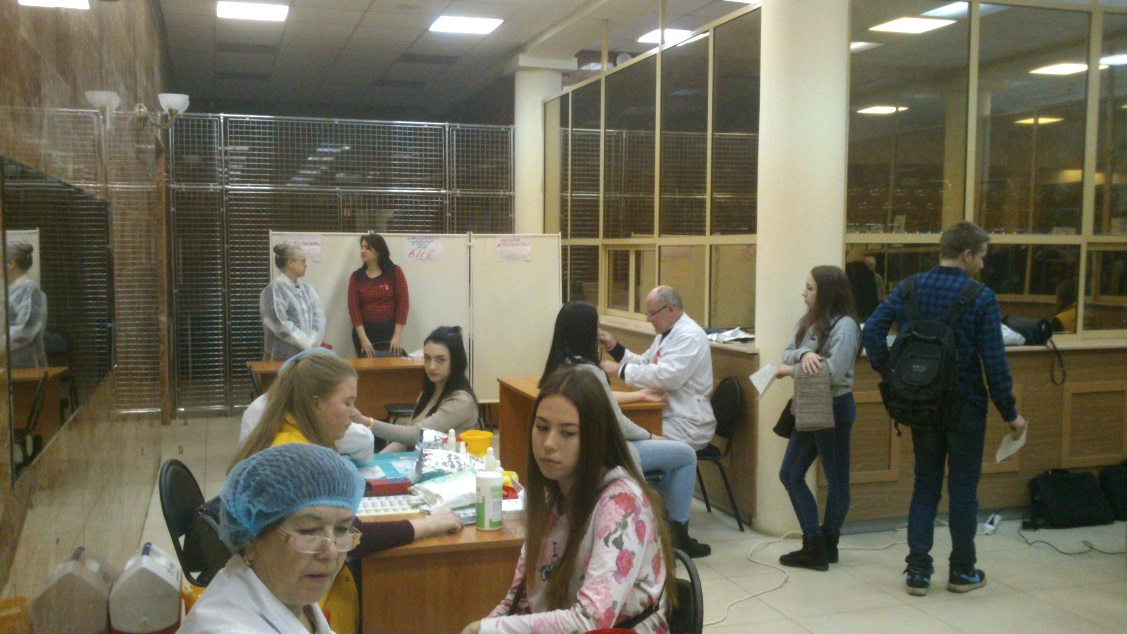 Полная доза сдачи крови для молодых людей составляет 350 мл. Как говорят сами студенты, донорство — большое и нужное дело, ведь речь идет о спасении человеческой жизни.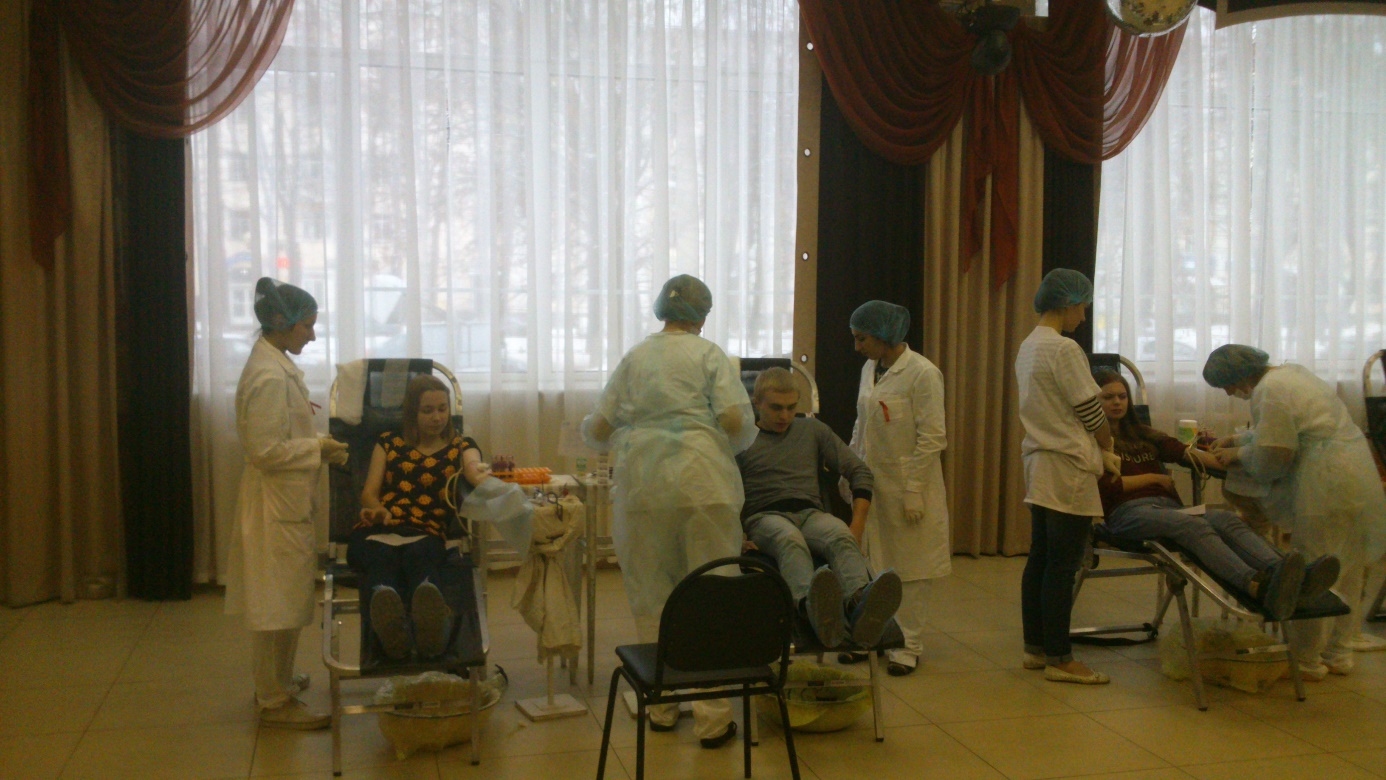 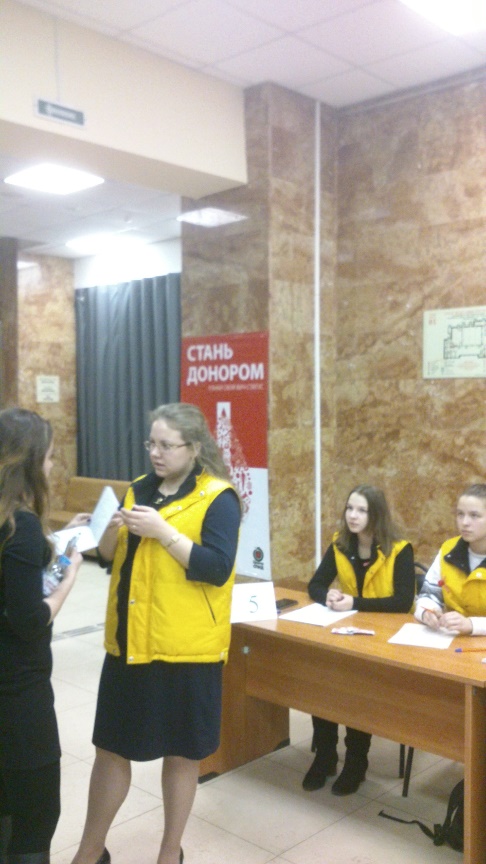 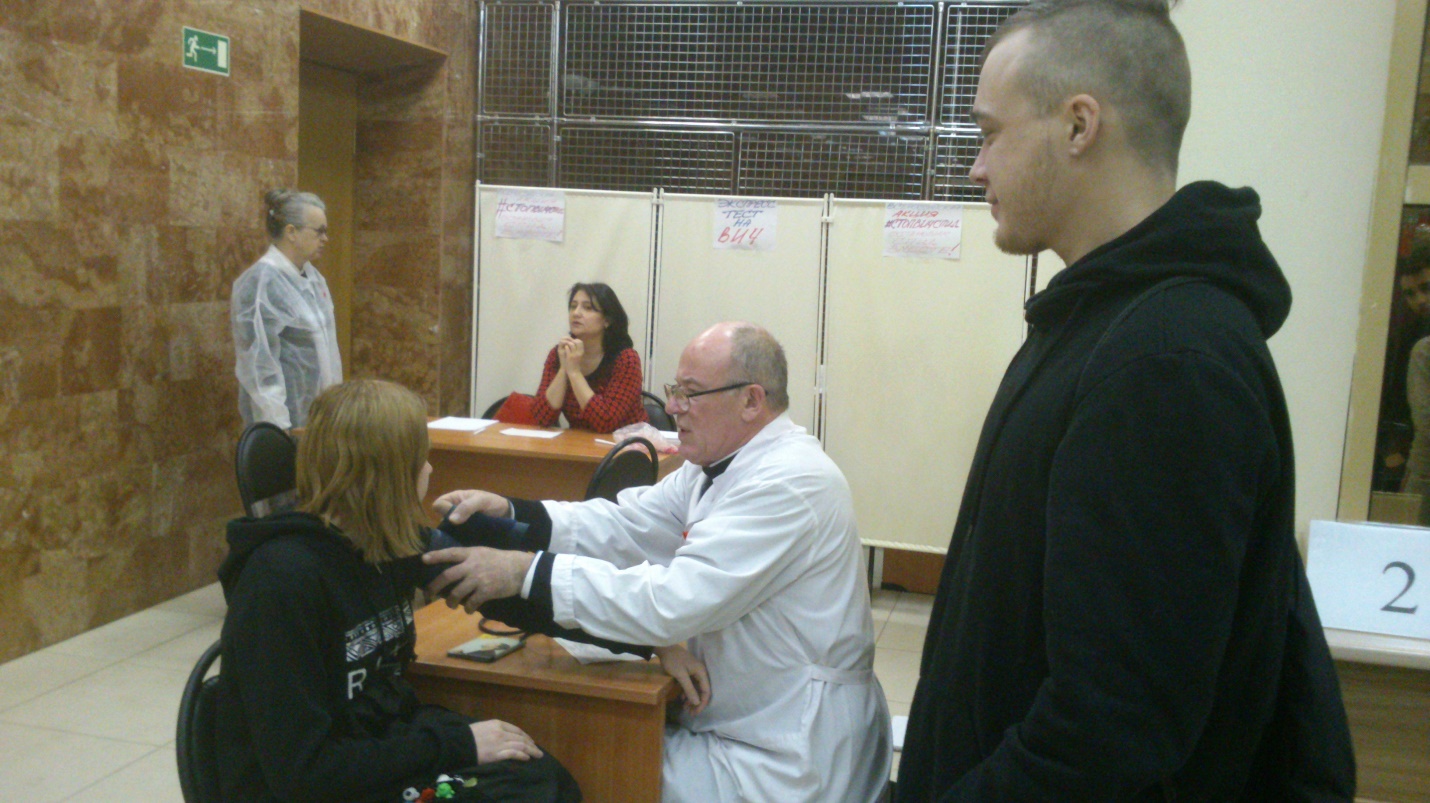 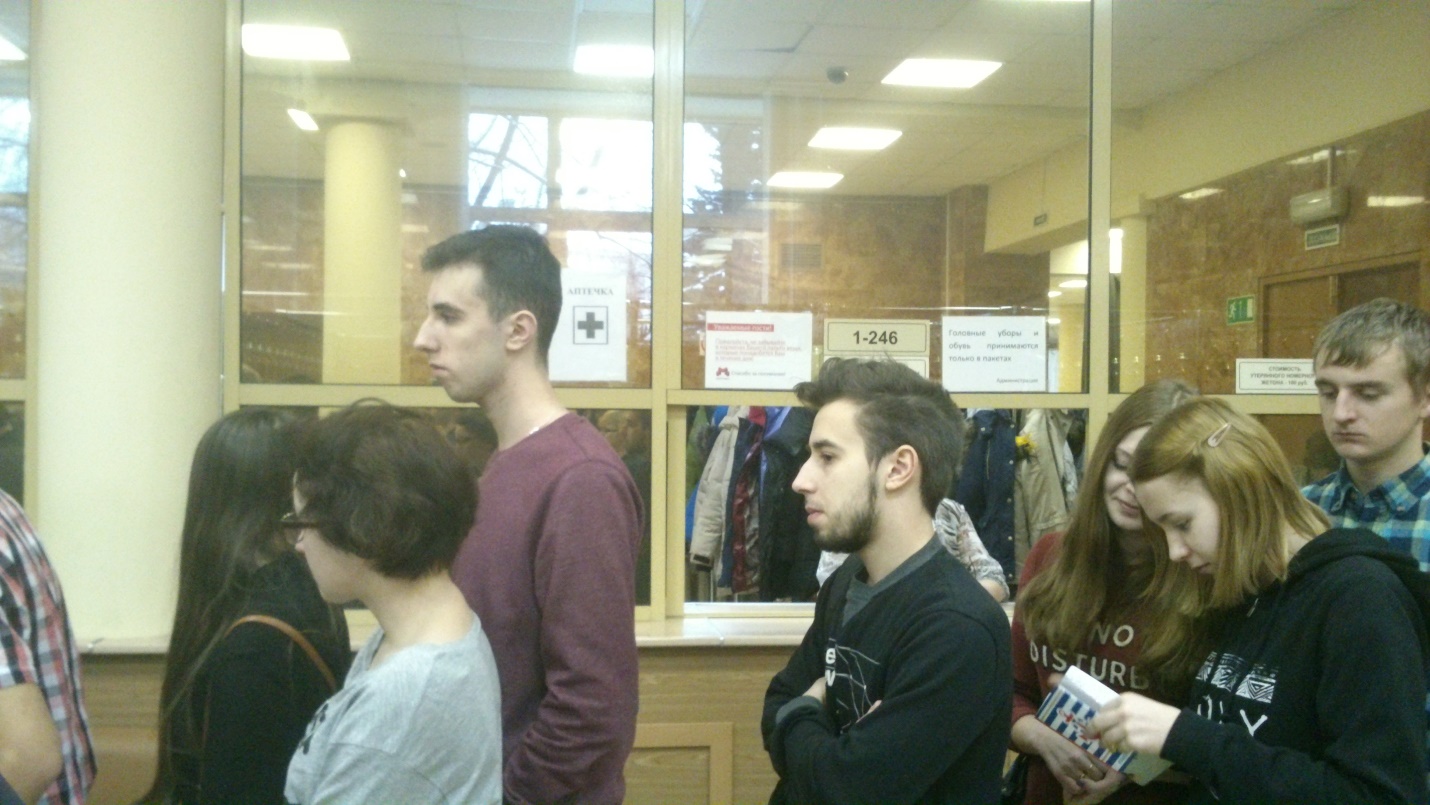 